Главы муниципального образования«Тимирязевское сельское поселение»ПРОЕКТ«___»_____2016 г                                                                                  № ____       В соответствии с частью 5 статьи 19 Федерального закона от 5 апреля 2013 года № 44-ФЗ «О контрактной системе в сфере закупок товаров, работ, услуг для обеспечения государственных и муниципальных нужд», Постановлением Правительства РФ от 2 сентября 2015 года № 926 «Об утверждении Общих правил определения требований к закупаемым заказчиками отдельным видам товаров, работ, услуг (в том числе предельных цен товаров, работ, услуг)» (в редакции Постановления Правительства РФ от 11.03.2016г. № 183:ПОСТАНОВЛЯЮ:1. Утвердить требования к закупаемым администрацией муниципального образования «Тимирязевское сельское поселение» отдельным видам товаров, работ, услуг ( том числе предельные цены товаров, работ, услуг) согласно приложению №1 к настоящему постановлению.             2.  Провести обязательное предварительное обсуждение проекта Постановления на заседании общественного Совета при администрации Тимирязевского сельского поселения.             3. Контрактному управляющему Трапизонян А.Ю. разместить настоящее постановление в единой информационной системе в сфере закупок  и на официальном сайте администрации муниципального образования «Тимирязевское сельское поселение».             4.  Настоящее постановление вступает в силу с момента подписания.             5.  Контроль за исполнением настоящего постановления оставляю за собой.Глава МО «Тимирязевское сельское поселение»                                                                         О.А.КалининаРоссийская ФедерацияРеспублика АдыгеяАдминистрациямуниципального образования«Тимирязевское сельское поселение»РА, 385746, п.Тимирязева,ул.Садовая, 14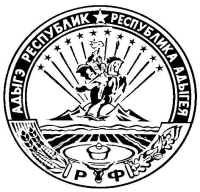 Тел.: 8(87777) 5-64-38Урысые ФедерациерАдыгэ РеспубликТимирязевскэ  къуаджепсэупIэм и гъэсэныгъэмуниципальнэ администрациерАР-м, 385746, п.Тимирязевэ,ур.Садовэр, 14ПОСТАНОВЛЕНИЕ«Об утверждении требований к закупаемым администрацией муниципального образования «Тимирязевское сельское поселение» отдельным видам товаров, работ и услуг( в том числе предельные цены товаров, работ, услуг)